Amministrazione                                                                                                                                       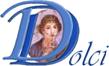 LICEO DELLE SCIENZE UMANE E LINGUISTICO“Danilo Dolci”DICHIARAZIONE SOSTITUTIVA CUMULATIVA DI CERTIFICAZIONE( art.46 del D.P.R. 445 del 28 dicembre 2000 e ss.mm.ii. )lo sottoscritto/a 	nato/a a	il ……………………………………consapevole delle sanzioni penali previste per il caso di dichiarazione non veritiera, di formazione e di uso di atti falsi, così come stabilito dall'art.76 del DPR 445 del 28 dicembre 2000 e ss.mm.ii., DICHIARO(contrassegnare le ipotesi che interessano)di essere nato/a a 	 il 	di essere residente a 	 via 	 N° 	di essere cittadino  italiano (oppure)  	di godere dei diritti politici/elettoralidi essere celibe/nubiledi essere coniugato/a con 	di essere vedovo/a di	che lo stato di famiglia          attuale          alla data del ____/____/_____          originarioè/era composto, dalle seguenti persone:la mia esistenza in vitache mio figlio/a 	 è nato/a a		 il 	che 	 (coniuge, ascendente, discendente)è deceduto/a a 	 il 	di trovarmi, agli effetti militari, nella posizione di 	(arruolato in attesa di chiamata, congedato per fine ferma, riformato, dispensato, esentato rinviato per motivi di 	)di essere iscritto nell'albo/elenco 	di essere in possesso del titolo di studio di	di avere la qualifica professionale di	di avere sostenuto i seguenti esami	di essere in possesso dei seguenti titoli di specializzazione, di abilitazione, di formazione, di aggiornamento:	che la mia situazione reddituale e/o economica è la seguente: €. …………….  ,per l'anno ……..di avere assolto agli obblighi contributivi nei confronti di 	  (INPS, INAIL, ecc.),per il periodo 	, avendo versato €. 	 , 	 che il numero di codice fiscale / partita lVA è il seguente 	di essere disoccupato, iscritto nelle relative liste presso l'ufficio 	di essere pensionato, cat 	 e di percepire a tale titolo€. 	 , 	 mensili di essere studente iscritto a 	di essere il legale rappresentante di 	 in	qualità di 	 (genitore che esercita la  potestà sui figli minori, tutore, curatore)di essere il legale rappresentante di 	(società, cooperativa, associazione, ecc.)di essere iscritto presso 	( associazioni o formazioni sociali di qualsiasi tipo )di non avere riportato condanne penali 	di non essere a conoscenza di essere sottoposto a procedimenti penali;di avere a proprio carico il/la sig./a 	di essere a carico dei sig./a 	di non trovarsi in stato di liquidazione o di fallimento e di non aver presentato domanda di concordato.Dichiaro di essere informato, ai sensi e per gli effetti di cui all'art.13 del Decreto Legislativo n° 196 del 30/06/2003 (Codice in materia di protezione dei dati personali), che i dati personali raccolti saranno trattati, anche con strumenti informatici, esclusivamente nell'ambito del procedimento per il quale la presente dichiarazione viene resa.( luogo e data )( firma per esteso e leggibile dei dichiarante )La presente dichiarazione non necessita dell'autenticazione della firma e sostituisce a tutti gli effetti le normali certificazioni richieste o destinate ad una pubblica amministrazione nonché ai gestori di pubblici servizi e ai privati che vi consentono.La presente dichiarazione, qualora non presentata personalmente, viene spedita unitamente a copia fotostatica di un documento di identità del dichiarante. ( Art. 38, 3° comma del DPR 445 del 28 dicembre 2000 )COGNOME E NOMEDATA DI NASCITALUOGO DI NASCITARELAZIONE PARENTELA1)2)3)4)5)6)7)8)